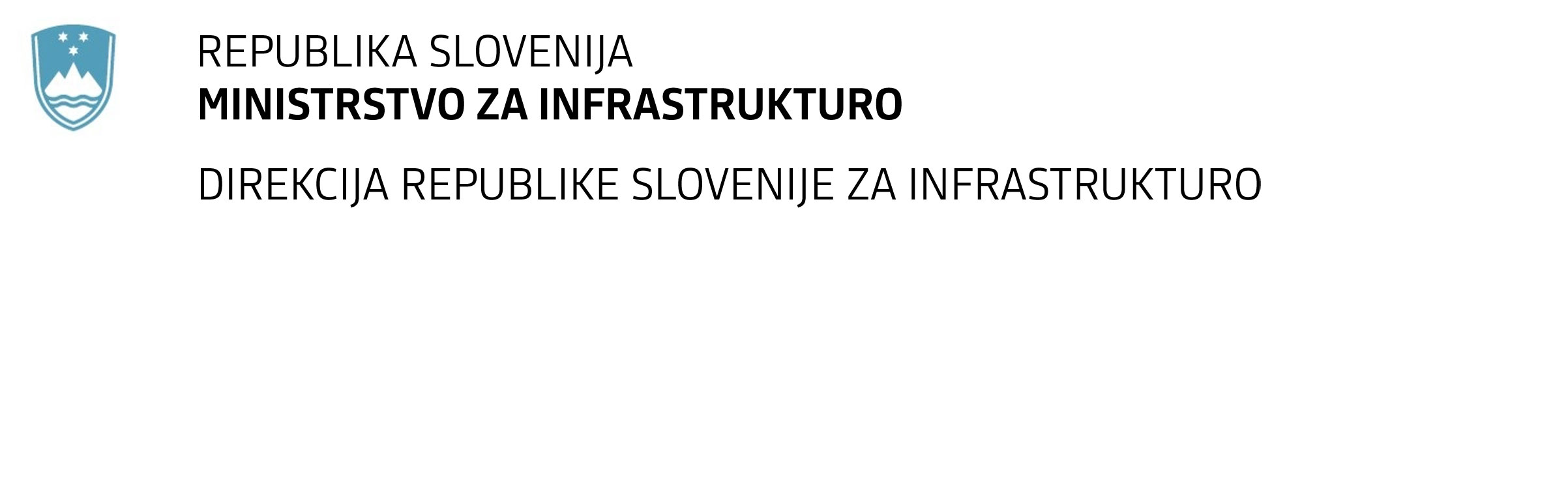 SPREMEMBA RAZPISNE DOKUMENTACIJE za oddajo javnega naročila Obvestilo o spremembi razpisne dokumentacije je objavljeno na "Portalu javnih naročil" in na naročnikovi spletni strani. Obrazložitev sprememb:Spremembe so sestavni del razpisne dokumentacije in jih je potrebno upoštevati pri pripravi ponudbe.Ureditev železniške postaje Šentjur z gradnjo izvennivojskega dostopaSpremeni se rok za oddajo in odpiranje ponudb iz »10.2.2022« v »17.2.2022«. Hkrati se spremeni ura odpiranja ponudb in sicer iz »10:30« v »11:30«.Spremeni se rok za vprašanja in odgovore in spremenjen glasi:»Vse zahteve za dodatne informacije v zvezi s postopkom se posredujejo na portal javnih naročil www.enarocanje.si (zahtevo za pojasnila razpisne dokumentacije mora ponudnik posredovati pravočasno, najkasneje dne 4. 2. 2022 do 10:00 ure, da bo lahko naročnik pripravil in objavil odgovor najkasneje dne 10. 2. 2022).«